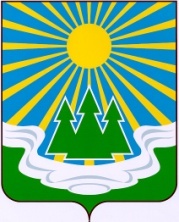 МУНИЦИПАЛЬНОЕ ОБРАЗОВАНИЕ«СВЕТОГОРСКОЕ  ГОРОДСКОЕ  ПОСЕЛЕНИЕ»ВЫБОРГСКОГО РАЙОНА ЛЕНИНГРАДСКОЙ ОБЛАСТИСОВЕТ ДЕПУТАТОВ второго созыва                                                        РЕШЕНИЕ                   от  29 мая 2018 года                          № 21									Об исполнении бюджетамуниципального образования«Светогорское городское поселение»Выборгского районаЛенинградской областиза 1 квартал 2018 года.		Заслушав отчет главы администрации муниципального образования «Светогорское городское поселение» Выборгского района Ленинградской области     Давыдова С.В. об исполнении бюджета муниципального образования «Светогорское городское поселение» Выборгского района Ленинградской области за 1 квартал 2018 года, в соответствии с частью 5 статьи 264.2 Бюджетного кодекса Российской Федерации, совет депутатовР Е Ш И Л:            1. Принять к сведению отчет об исполнении бюджета муниципального образования «Светогорское городское поселение» Выборгского района Ленинградской области за 1 квартал 2018 год по доходам в сумме 22 766,0 тысяч рублей и по расходам в сумме 23 804,3 тысяч рублей с превышением расходов над доходами (дефицит местного бюджета) в сумме 1 038,3 тысяч рублей и со следующими показателями:	1)   по доходам бюджета муниципального образования «Светогорское городское поселение» Выборгского района Ленинградской области по кодам классификации доходов бюджета  согласно приложению 1;	2)  по расходам бюджета муниципального образования «Светогорское городское поселение» Выборгского района Ленинградской области по разделам и подразделам классификации расходов бюджета  согласно приложению 2;	3)  по расходам бюджета муниципального образования «Светогорское городское поселение» Выборгского района Ленинградской области по ведомственной структуре расходов бюджета  согласно приложению 3;	4)  по источникам финансирования дефицита бюджета муниципального образования «Светогорское городское поселение» Выборгского района Ленинградской области по кодам классификации источников финансирования дефицита бюджета согласно приложению 4.	2. Принять к сведению сведения о численности муниципальных служащих органов местного самоуправления, работников муниципальных учреждений и их фактических затратах на их денежное содержание за   2018 год согласно приложению 5.          3. Решение вступает в силу после его официального опубликования.          4. Решение с приложениями опубликовать в газете «Вуокса».Глава муниципального образования
«Светогорское городское поселение»:                                 Р.А. Генералова Рассылка: дело, администрация, прокуратура, газета «Вуокса»Приложение №1к решению совета депутатовМО «Светогорское городское поселение»от 29 мая 2018 года № 21ДОХОДЫ   БЮДЖЕТАМУНИЦИПАЛЬНОГО ОБРАЗОВАНИЯ «СВЕТОГОРСКОЕ ГОРОДСКОЕ ПОСЕЛЕНИЕ» ВЫБОРГСКОГО РАЙОНА ЛЕНИНГРАДСКОЙ ОБЛАСТИПО КОДАМ КЛАССИФИКАЦИИ ДОХОДОВ БЮДЖЕТОВ  ЗА 1 КВАРТАЛ 2018 ГОДАПриложение №2к решению совета депутатовМО «Светогорское городское поселение»от 29 мая 2018 года №21 ПОКАЗАТЕЛИ ИСПОЛНЕНИЯ БЮДЖЕТАМУНИЦИПАЛЬНОГО ОБРАЗОВАНИЯ «СВЕТОГОРСКОЕ ГОРОДСКОЕ ПОСЕЛЕНИЕ»ВЫБОРГСКОГО РАЙОНА ЛЕНИНГРАДСКОЙ ОБЛАСТИПО РАЗДЕЛАМ И ПОДРАЗДЕЛАМ КЛАССИФИКАЦИИ РАСХОДОВБЮДЖЕТА ЗА 1 КВАРТАЛ 2018 ГОДАПриложение №3к решению совета депутатовМО «Светогорское городское поселение»от 29 мая 2018 года № 21ПОКАЗАТЕЛИ ИСПОЛНЕНИЯ БЮДЖЕТАМУНИЦИПАЛЬНОГО ОБРАЗОВАНИЯ«СВЕТОГОРСКОЕ ГОРОДСКОЕ ПОСЕЛЕНИЕ»ВЫБОРГСКОГО РАЙОНА ЛЕНИНГРАДСКОЙ ОБЛАСТИПО ВЕДОМСТВЕННОЙ СТРУКТУРЕ РАСХОДОВБЮДЖЕТА ЗА 1 КВАРТАЛ 2018 ГОДАПриложение №4к решению совета депутатовМО «Светогорское городское поселение»от 29 мая 2018 года № 21ИСТОЧНИКИФИНАНСИРОВАНИЯ ДЕФИЦИТА БЮДЖЕТА МУНИЦИПАЛЬНОГО ОБРАЗОВАНИЯ «СВЕТОГОРСКОЕ ГОРОДСКОЕ ПОСЕЛЕНИЕ» ВЫБОРГСКОГО РАЙОНА ЛЕНИНГРАДСКОЙ ОБЛАСТИ ПО КОДАМ КЛАССИФИКАЦИИ ИСТОЧНИКОВ ФИНАНСИРОВАНИЯ ДЕФИЦИТА БЮДЖЕТА ЗА 1 КВАРТАЛ 2018 ГОДАПриложение №5к решению совета депутатовМО «Светогорское городское поселение»от 29 мая 2018 года № 21СВЕДЕНИЯО ЧИСЛЕННОСТИ МУНИЦИПАЛЬНЫХ СЛУЖАЩИХ ОРГАНОВМЕСТНОГО САМОУПРАВЛЕНИЯ, РАБОТНИКОВ МУНИЦИПАЛЬНЫХ УЧРЕЖДЕНИЙ И ФАКТИЧЕСКИХ ЗАТРАТАХ НА ИХ ДЕНЕЖНОЕ СОДЕРЖАНИЕ ЗА 1 КВАРТАЛ 2018 ГОДА										тысяч рублейКод  бюджетной классификацииНаименование доходовИсполнено          (тысяч рублей)1231 00 00000 00 0000 000Налоговые и неналоговые доходы26 312,21 01 00000 00 0000 000Налоги на прибыль, доходы13 457,11 01 02000 01 0000 110Налог на доходы физических лиц13 457,11 01 02010 01 0000 110Налог на доходы физических лиц с доходов, источником которых является налоговый агент, за исключением доходов, в отношении которых исчисление и уплата налога осуществляется в соответствии со статьями 227,227.1 и 228 Налогового кодекса Российской Федерации13 448,01 01 02020 01 0000 110Налог на доходы физических лиц с доходов, полученных от осуществления деятельности физическими лицами, зарегистрированными в качестве индивидуальных предпринимателей, нотариусов, занимающихся частной практикой, адвокатов, учредивших адвокатские кабинеты и других лиц, занимающихся частной практикой в соответствии со статьей 227 Налогового кодекса Российской Федерации10,41 01 02030 01 0000 110Налог на доходы физических лиц с доходов, полученных физическими лицами в соответствии со статьей 228 Налогового кодекса Российской Федерации-1 ,31 03 00000 00 0000 000Налоги на товары (работы, услуги), реализуемые на территории Российской Федерации653,01 03 02000 01 0000 110Акцизы по подакцизным товарам (продукции), производимым на территории Российской Федерации653,01 03 02230 01 0000 110Доходы от уплаты акцизов на дизельное топливо, подлежащие распределению между бюджетами субъектов субъектов Российской Федерации и местными бюджетами с учетом установленных дифференцированных нормативов отчислений в местные бюджеты269,01 03 02240 01 0000 110Доходы от уплаты акцизов на моторные масла для дизельных и (или) карбюраторных (инжекторных) двигателей, подлежащие распределению между бюджетами субъектов Российской Федерации и местными бюджетами с учетом установленных дифференцированных нормативов отчислений в местные бюджеты1,81 03 02250 01 0000 110Доходы от уплаты акцизов на автомобильный бензин, подлежащие распределению между бюджетами субъектов Российской Федерации и местными бюджетами с учетом установленных дифференцированных нормативов отчислений в местные бюджеты438,21 03 02260 01 0000 110Доходы от уплаты акцизов на прямогонный бензин, подлежащие распределению между бюджетами субъектов Российской Федерации и местными бюджетами с учетом установленных дифференцированных нормативов отчислений в местный бюджет-56,01 05 00000 00 0000 000Налоги на совокупный доход39,4 1 05 03010 01 1000 110Единый сельскохозяйственный налог39,41 06 00000 00 0000 000Налоги на имущество2 583,71 06 01000 00 0000 110Налог на имущество физических лиц166,91 06 01030 13 0000 110Налог на имущество физических лиц, взимаемый по ставкам, применяемым к объектам налогообложения, расположенным в границах городских поселений166,91 06 06000 00 0000 110Земельный налог2 416,81 06 06033 13 0000 110Земельный налог с организаций, обладающих земельным участком, расположенным в границах городских поселений2 340,11 06 06043 13 0000 110Земельный налог с физических лиц, обладающих земельным участком, расположенным в границах городских поселений76,71 11 00000 00 0000 000Доходы от использования имущества, находящегося в государственной и муниципальной собственности5 723,61 11 05000 00 0000 120Доходы, получаемые в виде арендной либо иной платы за передачу в возмездное пользование государственного и муниципального имущества ( за исключением имущества бюджетных и автономных учреждений, а также имущества государственных и муниципальных унитарных предприятий, в том числе казенных)5 723,61 11 05010 00 0000 120Доходы, получаемые в виде арендной платы за земельные участки, государственная собственность на которые не разграничена, а также средства от продажи права на заключение договоров аренды указанных земельных участков4 979,81 11 05013 13 0000 120Доходы, получаемые в виде арендной платы за земельные участки, государственная собственность на которые не разграничена и которые расположены в границах городских поселений, а также средства от продажи права на заключение договоров аренды указанных земельных участков4 979,81 11 05070 00 0000 120Доходы от сдачи в аренду имущества, составляющего государственную (муниципальную) казну (за исключением земельных участков)743,81 11 05075 13 0000 120Доходы от сдачи в аренду имущества, составляющего казну городских поселений  (за исключением земельных участков)743,81 14 00000 00 0000 000Доходы от продажи материальных и нематериальных активов3 772,21 14 02000 00 0000 000Доходы от реализации имущества, находящегося в государственной и муниципальной собственности (за исключением движимого имущества бюджетных и  автономных учреждений, а также имущества государственных и муниципальных унитарных предприятий, в том числе казенных)3 618,91 14 02050 13 0000 410Доходы от реализации имущества, находящегося в собственности городских поселений (за исключением движимого имущества муниципальных бюджетных и автономных учреждений, а также имущества муниципальных унитарных предприятий, в том числе казенных), в части реализации основных средств по указанному имуществу3 618,91 14 06000 00 0000 430Доходы от продажи земельных участков, находящихся в государственной и муниципальной собственности 153,31 14 06010 00 0000 430Доходы от продажи земельных участков, государственная собственность на которые не разграничена153,31 14 06013 13 0000 430Доходы от продажи земельных участков, государственная собственность на которые не разграничена и которые расположены в границах городских поселений153,31 16 00000 00 0000 000Штрафы, санкции, возмещение ущерба6,51 16 51000 02 0000 140Денежные взыскания (штрафы), установленные законом субъектов Российской Федерации за несоблюдение муниципальных правовых актов6,51 16 51040 02 0000 140Денежные взыскания (штрафы), установленные законом субъектов Российской Федерации за несоблюдение муниципальных правовых актов, зачисляемые в бюджет поселений 6,51 17 00000 00 0000 000Прочие неналоговые доходы76,71 17 05000 00 0000 180Прочие неналоговые доходы76,71 17 05050 13 0000 180Прочие неналоговые доходы бюджетов городских поселений76,72 00 00000 00 0000 000Безвозмездные поступления-3 546,22 02 00000 00 0000 000Безвозмездные поступления от других бюджетов бюджетной системы Российской Федерации9 613,12 02 10000 00 0000 151Дотации бюджетам субъектов Российской Федерации 7 155,12 02 15001 13 0000 151Дотации бюджетам городских поселений на выравнивание бюджетной обеспеченности7 155,1 2 02 20000 00 0000 151Субсидии бюджетам бюджетной системы Российской Федерации (межбюджетные субсидии)1 751,92 02 29999 13 0000 151Прочие субсидии бюджетам городских поселений1 751,92 02 30000 00 0000 151Субвенции бюджетам бюджетной системы Российской Федерации706,12 02 30024 00 0000 151Субвенции местным бюджетам на выполнение передаваемых полномочий субъектов Российской Федерации468,02 02 30024 13 0000 151Субвенции бюджетам городских поселений на выполнение передаваемых полномочий субъектов Российской Федерации468,02 02 35118 00 0000 151Субвенции бюджетам на осуществление первичного воинского учета на территориях, где отсутствуют военные комиссариаты238,12 02 35118 13 0000 151Субвенции бюджетам городских поселений на осуществление первичного воинского учета на территориях, где отсутствуют военные комиссариаты238,12 19 00000 00 0000 000Возврат остатков субсидий, субвенций и иных межбюджетных трансфертов, имеющих целевое назначение, прошлых лет- 13 159,32 19 60010 13 0000 151Возврат прочих остатков субсидий, субвенций и иных межбюджетных трансфертов, имеющих целевое назначение, прошлых лет из бюджетов городских поселений-13 159,3ВСЕГО ДОХОДОВ22 766,0НаименованиеКодыКодыИсполнено       (тысяч рублей)НаименованиеразделаподразделаИсполнено       (тысяч рублей)1234Общегосударственные вопросы01006 564,7Функционирование высшего должностного лица субъекта Российской Федерации и муниципального образования0102229,3Функционирование Правительства Российской Федерации, высших исполнительных органов государственной власти субъектов Российской Федерации, местных администраций01043 006,9Обеспечение деятельности финансовых, налоговых и таможенных органов и органов финансового (финансово-бюджетного) надзора010617,3Другие общегосударственные вопросы01133 311,2Национальная оборона0200154,3Мобилизационная и вневойсковая подготовка0203154,3Национальная безопасность и правоохранительная деятельность0300445,2Защита населения и территории от  чрезвычайных ситуаций природного и техногенного характера, гражданская оборона0309131,6Другие вопросы в области национальной безопасности и правоохранительной деятельности0314313,6Национальная экономика0400533,4Связь и информатика0410513,4Другие вопросы в области национальной экономики041220,0Жилищно-коммунальное хозяйство05006 823,3Жилищное хозяйство0501877,1Коммунальное хозяйство050223,0Благоустройство05035 923,2Культура, кинематография08006 210,8Культура08016 210,8Социальная политика1000422,6Пенсионное обеспечение1001422,6Физическая культура и спорт11002 650,0Физическая культура11012 650,0ВСЕГО23 804,3НаименованиеГРзПРЦСРВРИсполнено (тыс. рублей)ВСЕГО23 804,3Отдел по управлению имуществом МО «Светогорское городское поселение»903945,0Общегосударственные вопросы9030100943,1Другие общегосударственные вопросы9030113943,1Непрограммные расходы903011390 0 00 00000943,1Выполнение отдельных функций органами местного самоуправления903011390 1 00 00000943,1Обеспечение деятельности  органов местного самоуправления, казенных учреждений, предоставление субсидий бюджетным и автономным учреждениям903011390 1 00 10000566,8Центральный аппарат903011390 1 00 10040566,4Расходы на выплаты персоналу в целях обеспечения выполнения функций государственными (муниципальными) органами, казенными учреждениями, органами управления государственными внебюджетными фондами903011390 1 00 10040100       560,4Расходы на выплаты персоналу государственных (муниципальных) органов903011390 1 00 10040120560,4Закупка товаров, работ и услуг для государственных (муниципальных) нужд903011390 1 00 100402006,4Иные закупки товаров, работ и услуг для обеспечения государственных (муниципальных) нужд903011390 1 00 100402406,4Проведение мероприятий903011390 1 00 20000376,3Мероприятия по организации подготовки, переподготовки и повышения квалификации работников органов местного самоуправления903011390 1 00 202804,7Закупка товаров, работ и услуг для государственных (муниципальных) нужд903011390 1 00 202802004,7Иные закупки товаров, работ и услуг для обеспечения государственных (муниципальных) нужд903011390 1 00 202802404,7Оформление, содержание, обслуживание и ремонт объектов муниципального имущества903011390 1 00 20310371,6Закупка товаров, работ и услуг для государственных (муниципальных) нужд903011390 1 00 20310200371,6Иные закупки товаров, работ и услуг для обеспечения государственных (муниципальных) нужд903011390 1 00 20310240371,6Национальная экономика90304001,9Связь и информатика90304101,9Непрограммные расходы903041090 0 00 000001,9Выполнение отдельных функций органами местного самоуправления903041090 1 00 000001,9Проведение мероприятий903041090 1 00 200001,9Мероприятия в области информационно-коммуникационных технологий и связи903041090 1 00 203801,9Закупка товаров, работ и услуг для государственных (муниципальных) нужд903041090 1 00 203802001,9Иные закупки товаров, работ и услуг для обеспечения государственных (муниципальных) нужд903041090 1 00 203802401,9Администрация МО «Светогорское городское поселение»91022 629,9Общегосударственные вопросы91001005 392,3Функционирование Правительства Российской Федерации, высших исполнительных органов государственной власти субъектов Российской Федерации, местных администраций91001043 006,9Муниципальная программа «Развитие муниципальной службы в муниципальном образовании «Светогорское городское поселение» Выборгского района Ленинградской области»910010407 0 00 0000058,2Основное мероприятие : «Развитие муниципальной службы»910010407 0 01 0000058,2Обеспечение деятельности  органов местного самоуправления, казенных учреждений, предоставление субсидий бюджетным и автономным учреждениям910010407 0 01 1000058,2Центральный аппарат910010407 0 01 1004058,2Закупка товаров, работ и услуг для государственных (муниципальных) нужд910010407 0 01 1004020058,2Иные закупки товаров, работ и услуг для обеспечения государственных (муниципальных) нужд910010407 0 01 1004024058,2Непрограммные расходы910010490 0 00 000002 948,7Выполнение отдельных функций органами местного самоуправления910010490 1 00 000002 947,9Обеспечение деятельности  органов местного самоуправления, казенных учреждений, предоставление субсидий бюджетным и автономным учреждениям910010490 1 00 10000250,3Глава местной администрации910010490 1 00 10020250,3Расходы на выплаты персоналу в целях обеспечения выполнения функций государственными (муниципальными) органами, казенными учреждениями, органами управления государственными внебюджетными фондами910010490 1 00 10020100250,3Расходы на выплаты персоналу государственных (муниципальных) органов910010490 1 00 10020120250,3Центральный аппарат910010490 1 00 100402 697,6Расходы на выплаты персоналу в целях обеспечения выполнения функций государственными (муниципальными) органами, казенными учреждениями, органами управления государственными внебюджетными фондами910010490 1 00 100401002 267,6Расходы на выплаты персоналу государственных (муниципальных) органов910010490 1 00 100401202 267,6Закупка товаров, работ и услуг для государственных (муниципальных) нужд910010490 1 00 10040200429,7Иные закупки товаров, работ и услуг для обеспечения государственных (муниципальных) нужд910010490 1 00 10040240429,7Межбюджетные трансферты бюджетам муниципальных районов из бюджетов поселений и межбюджетные трансферты бюджетам поселений из бюджетов муниципальных районов910010490 1 00 600000,8Присвоение наименований улицам, площадям и иным территориям проживания граждан в населенных пунктах, установление нумерации домов910010490 1 00 651600,8Межбюджетные трансферты910010490 1 00 651605000,8Иные межбюджетные трансферты910010490 1 00 651605400,8Обеспечение деятельности финансовых, налоговых и таможенных органов и органов финансового (финансово-бюджетного) надзора910010617,3Непрограммные расходы910010690 0 00 0000017,3Выполнение отдельных функций органами местного самоуправления910010690 1 00 0000017,3Межбюджетные трансферты бюджетам муниципальных районов из бюджетов поселений и межбюджетные трансферты бюджетам поселений из бюджетов муниципальных районов910010690 1 00 6000017,3Осуществление внешнего муниципального финансового контроля910010690 1 00 6528017,3Межбюджетные трансферты910010690 1 00 6528050017,3Иные межбюджетные трансферты910010690 1 00 6528054017,3Другие общегосударственные вопросы91001132 368,1Муниципальная программа «Информационное обеспечение деятельности администрации МО «Светогорское городское поселение» 910011301 0 00 000002 368,1Основное мероприятие : «Информационное обеспечение деятельности администрации»910011301 0 01 00000521,1Проведение мероприятий910011301 0 01 20000521,1Публикация нормативно-правовых актов и другой информации910011301 0 01 20210440,7Закупка товаров, работ и услуг для государственных (муниципальных) нужд910011301 0 01 20210200440,7Иные закупки товаров, работ и услуг для обеспечения государственных (муниципальных) нужд910011301 0 01 20210240440,7Проведение совещаний, семинаров по вопросам местного значения910011301 0 01 2026080,4Закупка товаров, работ и услуг для государственных (муниципальных) нужд910011301 0 01 2026020080,4Иные закупки товаров, работ и услуг для обеспечения государственных (муниципальных) нужд910011301 0 01 2026024080,4Муниципальная программа «Развитие форм местного самоуправления и социальной активности населения на территории МО «Светогорское городское поселение» 910 011303 0 00 0000022,4Основное мероприятие: «Развитие форм местного самоуправления»910 011303 0 01 0000022,4Иные расходы, направленные на решение вопросов местного значения 910011303 0 01 9000022,4Центральный аппарат910011303 0 01 1004022,4Закупка товаров, работ и услуг для государственных (муниципальных) нужд910011303 0 01 1004020022,4Иные закупки товаров, работ и услуг для обеспечения государственных (муниципальных) нужд910011303 0 01 1004024022,4Непрограммные расходы910011390 0 00 000001 824,6Выполнение отдельных функций органами местного самоуправления910011390 1 00 000001 824,6Обеспечение деятельности  органов местного самоуправления, казенных учреждений, предоставление субсидий бюджетным и автономным учреждениям910011390 1 00 100001 655,3Расходы на обеспечение деятельности муниципальных казенных учреждений910011390 1 00 100501 655,3Расходы на выплаты персоналу  в целях обеспечения выполнения функций государственными (муниципальными) органами, казенными учреждениями, органами управления государственными внебюджетными фондами910011390 1 00 100501001 481,6Расходы на выплаты персоналу казенных учреждений910011390 1 00 100501101 481,6Закупка товаров, работ и услуг для обеспечения государственных (муниципальных) нужд910011390 1 00 10050200173,7Иные закупки товаров, работ и услуг для обеспечения государственных (муниципальных) нужд910011390 1 00 10050240173,7Межбюджетные трансферты бюджетам муниципальных районов из бюджетов поселений и межбюджетные трансферты бюджетам поселений из бюджетов муниципальных районов910011390 1 00 60000169,3Владение, пользование имуществом, находящемся в муниципальной собственности, за исключением владения, пользования и распоряжения имуществом, необходимым для осуществления части полномочий по решению вопросов местного значения, не переданных соглашением  910011390 1 00 65020133,4Межбюджетные трансферты910011390 1 00 65200500133,4Иные межбюджетные трансферты910011390 1 00 65020540133,4Организация ритуальных услуг и содержание мест захоронения910011390 1 00 6517011,0Межбюджетные трансферты910011390 1 00 6517050011,0Иные межбюджетные трансферты910011390 1 00 6517054011,0Приватизация жилых помещений910011390 1 00 6556024,9Межбюджетные трансферты910011390 1 00 6556050024,9Иные межбюджетные трансферты910011390 1 00 6556054024,9Национальная оборона9100200154,3Мобилизационная и вневойсковая подготовка9100203154,3Непрограммные расходы910020390 0 00 00000154,3Выполнение отдельных функций органами местного самоуправления910020390 1 00 00000154,3Расходы, осуществляемые органами местного самоуправления за счет субсидий, субвенций и иных межбюджетных трансфертов из федерального бюджета910020390 1 00 50000154,3Расходы на осуществление первичного воинского учета на территориях, где отсутствуют военные комиссариаты910020390 1 00 51180154,3Расходы на выплаты персоналу в целях обеспечения выполнения функций государственными (муниципальными) органами, казенными учреждениями, органами управления государственными внебюджетными фондами910020390 1 00 51180100154,3Расходы на выплаты персоналу государственных (муниципальных ) органов910020390 1 00 51180120154,3Национальная безопасность и правоохранительная деятельность9100300445,2Защита населения и территории от чрезвычайных ситуаций природного и техногенного характера, гражданская оборона9100309131,6Муниципальная программа «Защита населения и территорий от чрезвычайных ситуаций природного и техногенного характера, развитие гражданской обороны и обеспечение безопасности людей на водных объектах в МО «Светогорское городское поселение»910030911 0  00 00000131,6Основное мероприятие: «Предупреждение и ликвидация последствий чрезвычайных ситуаций и стихийных бедствий природного и техногенного характера»910030911 0 02 0000040,0Проведение мероприятий910030911 0 02 2000040,0Предупреждение и ликвидация последствий чрезвычайных ситуаций и стихийных бедствий природного и техногенного характера910030911 0 02 2034040,0Закупка товаров, работ и услуг для государственных (муниципальных) нужд910030911 0 02 2034020040,0Иные закупки товаров, работ и услуг для обеспечения государственных (муниципальных) нужд910030911 0 02 2034024040,0Подготовка населения и организаций к действиям в чрезвычайной ситуации в мирное и военное время910030990 1 00 6557091,6Межбюджетные трансферты910030990 1 00 6557050091,6Иные межбюджетные трансферты910030990 1 00 6557054091,6Другие вопросы в области национальной         безопасности и правоохранительной деятельности9100314313,6Муниципальная программа «Обеспечение правопорядка, профилактика правонарушений, терроризма, экстремизма и межнациональных отношений в МО «Светогорское городское поселение»910031409 0 00 0000035,9Основное мероприятие: «Обеспечение  правопорядка, профилактика правонарушений, терроризма, экстремизма и межнациональных отношений в МО «Светогорское городское поселение»910031409 0 01 0000035,9Участие в профилактике терроризма и экстремизма, а также в минимизации и (или) ликвидации последствий проявлений терроризма и экстремизма910031409 0 01 2000035,9Закупка товаров, работ и услуг для обеспечения государственных (муниципальных) нужд910031409 0 01 2059020035,9Иные закупки товаров, работ и услуг для обеспечения государственных (муниципальных) нужд910031409 0 01 2059024035,9Непрограммные расходы910031490 0 00 00000277,7Выполнение отдельных функций органами местного самоуправления910031490 1 00 00000277,7Расходы, осуществляемые органами местного самоуправления за счет субсидий, субвенций и иных межбюджетных трансфертов из областного бюджета910031490 1 00 70000277,7Мероприятия в сфере профилактики безнадзорности и правонарушений несовершеннолетних910031490 1 00 71330171,8Расходы на выплаты персоналу  в целях обеспечения выполнения функций государственными (муниципальными) органами, казенными учреждениями, органами управления государственными внебюджетными фондами910031490 1 00 71330100171,8Расходы на выплаты персоналу государственных (муниципальных) органов910031490 1 00 71330120171,8Мероприятия в сфере административных правоотношений910031490 1 00 71340105,9Расходы на выплаты персоналу  в целях обеспечения выполнения функций государственными (муниципальными) органами, казенными учреждениями, органами управления государственными внебюджетными фондами910031490 1 00 71340100105,9Расходы на выплаты персоналу государственных (муниципальных) органов910031490 1 00 713401200,9Закупка товаров, работ и услуг для обеспечения государственных (муниципальных) нужд910031490 1 00 713402000,9Иные закупки товаров, работ и услуг для обеспечения государственных (муниципальных) нужд910031490 1 00 713402400,9Национальная экономика9100400531,4Связь и информатика9100410511,4Муниципальная программа «Информатизация администрации муниципального образования «Светогорское городское поселение « Выборгского района Ленинградской области910041002 0 00 00000465,5Основное мероприятие: «Информатизация администрации»910041002 0 01 00000465,5Проведение мероприятий910041002 0 01 20000465,5Мероприятия в области информационно-коммуникационных технологий и связи910041002 0 01 20380465,5Закупка товаров, работ и услуг для обеспечения государственных (муниципальных) нужд910041002 0 01 20380200465,5Иные закупки товаров, работ и услуг для обеспечения государственных (муниципальных) нужд910041002 0 01 20380240465,5Непрограммные расходы910041090 0 00 0000045,9Выполнение отдельных функций органами местного самоуправления910041090 1 00 0000045,9Проведение мероприятий910041090 1 00 2000045,9Мероприятия в области информационно-коммуникационных технологий и связи910041090 1 00 2038045,9Закупка товаров, работ и услуг для обеспечения государственных (муниципальных) нужд910041090 1 00 2038020045,9Иные закупки товаров, работ и услуг для обеспечения государственных (муниципальных) нужд910041090 1 00 2038024045,9Другие вопросы в области национальной экономики910041220,0Муниципальная программа «Развитие и поддержка малого и среднего предпринимательства в МО «Светогорское городское поселение» 910041214 0 00 0000020,0Основное мероприятие: «Развитие и поддержка малого и среднего предпринимательства»910041214 0 01 0000020,0Проведение мероприятий910041214 0 01 2000020,0Создание условий для развития малого и среднего предпринимательства910041214 0 01 2039020,0Закупка товаров, работ и услуг для государственных (муниципальных) нужд910041214 0 01 2039020020,0Иные закупки товаров, работ и услуг для обеспечения государственных (муниципальных) нужд910041214 0 01 2039024020,0Жилищно-коммунальное хозяйство91005006 823,3Жилищное хозяйство9100501877,1Муниципальная программа «Обеспечение качественным жильем граждан на территории муниципального образования «Светогорское городское поселение» Выборгского района Ленинградской области»910050116 0 00 00000877,1Основное мероприятие: «Жилищное хозяйство»910050116 0 02 00000877,1Проведение мероприятий910050116 0 02 20000877,1Капитальный ремонт муниципального жилищного фонда910050116 0 02 20440771,8Закупка товаров, работ и услуг для обеспечения государственных (муниципальных) нужд910050116 0 02 20440200771,8Иные закупки товаров, работ и услуг для обеспечения государственных (муниципальных) нужд910050116 0 02 20440240771,8Содержание муниципального жилищного фонда910050116 0 02 20450105,3Закупка товаров, работ и услуг для обеспечения государственных (муниципальных) нужд910050116 0 02 20450200105,3Иные закупки товаров, работ и услуг для обеспечения государственных (муниципальных) нужд910050116 0 02 20450240105,3Коммунальное хозяйство910050223,0Муниципальная программа «Обеспечение устойчивого функционирования и развития коммунальной и инженерной инфраструктуры и повышение энергоэффективности на территории МО «Светогорское городское поселение» 910050208 0 00 0000023,0Основное мероприятие : «Обеспечение устойчивого функционирования  и развития коммунальной и инженерной инфраструктуры и повышение энергоэффективности»910050208 0 01 0000023,0Проведение мероприятий910050208 0 01 2000023,0Капитальный ремонт объектов коммунального хозяйства910050208 0 01 2046023,0Закупка товаров, работ и услуг для государственных (муниципальных) нужд910050208 0 01 2046020023,0Иные закупки товаров, работ и услуг для обеспечения государственных (муниципальных) нужд910050208 0 01 2046024023,0Благоустройство91005035 923,2Муниципальная программа «Повышение уровня благоустройства территорий населенных пунктов МО «Светогорское городское поселение» 910050315 0 00 000005 923,2Основное мероприятие: «Повышение уровня благоустройства»910050315 0 01 000005 923,2Проведение мероприятий910050315 0 01 200005 923,2Уличное освещение910050315 0 01 204801 945,0Закупка товаров, работ и услуг для государственных (муниципальных) нужд910050315 0  01 204802001 945,0Иные закупки товаров, работ и услуг для обеспечения государственных (муниципальных) нужд910050315 0 01 204802401 945,0Содержание и уборка территорий улиц, площадей, тротуаров (за исключением придомовых территорий)910050315 0 01 204903 289,9Закупка товаров, работ и услуг для государственных (муниципальных) нужд910050315 0 01 204902003 289,9Иные закупки товаров, работ и услуг для обеспечения государственных (муниципальных) нужд910050315 0 01 204902403 289,9Организация и содержание территорий поселений910050315 0 01 20520293,2Расходы на выплаты персоналу  в целях обеспечения выполнения функций государственными (муниципальными) органами, казенными учреждениями, органами управления государственными внебюджетными фондами910050315 0 01 20520100143,2Расходы на выплаты персоналу казенных учреждений910050315 0 01 20520110143,2Закупка товаров, работ и услуг для государственных (муниципальных) нужд910050315 0 01 20520200150,0Иные закупки товаров, работ и услуг для обеспечения государственных (муниципальных) нужд910050315 0 01 20520240150,0Непрограммные расходы910050390 0 00 00000 395,2Выполнение отдельных функций органами местного самоуправления910050390 1 00 00000395,2Проведение мероприятий910050390 1 00 20000395,2Организация и содержание территорий поселений910050390 1 00 20520395,2Расходы на выплаты персоналу  в целях обеспечения выполнения функций государственными (муниципальными) органами, казенными учреждениями, органами управления государственными внебюджетными фондами910050390 1 00 20520100395,2Расходы на выплаты персоналу казенных учреждений910050390 1 00 20520110395,2Культура, кинематография91008006 210,7Культура91008016 210,7Муниципальная программа «Развитие форм местного самоуправления и социальной активности населения на территории МО «Светогорское городское поселение» 910 080103 0 00 0000013,7Основное мероприятие : «Развитие форм местного самоуправления»910 080103 0 01 0000013,7Проведение мероприятий910080103 0  01 2000013,7Проведение праздничных мероприятий910080103 0 01 2024013,7Закупка товаров, работ и услуг для государственных (муниципальных) нужд910080103 0 01 2024020013,7Иные закупки товаров, работ и услуг для обеспечения государственных (муниципальных) нужд910080103 0 01 2024024013,7Муниципальная программа «Культура МО «Светогорское городское поселение» 910080106 0 00 000006 197,0Основное мероприятие : «Культура»910080106 0 01 000006 197,0Обеспечение деятельности  органов местного самоуправления, казенных учреждений, предоставление субсидий бюджетным и автономным учреждениям910080106 0 01 100006 197,0Предоставление муниципальным бюджетным учреждениям субсидий910080106 0 01 100604 857,0Предоставление субсидий бюджетным, автономным учреждениям и иным некоммерческим организациям910080106 0 01 100606004 857,0Субсидии бюджетным учреждениям 910080106 0 01 100606104 857,0Проведение мероприятий910080106 0 01 20000115,0Мероприятия в сфере культуры910080106 0 01 20540115,0Закупка товаров, работ и услуг для государственных (муниципальных) нужд910080106 0 01 20540200115,0Иные закупки товаров, работ и услуг для обеспечения государственных (муниципальных) нужд910080106 0 01 20540240115,0Расходы, осуществляемые органами местного самоуправления в целях софинансирования субсидий и иных межбюджетных трансфертов из областного бюджета910080106 0 01 S00001 225,0Софинансирование на обеспечение выплат стимулирующего характера работникам муниципальных учреждений культуры Ленинградской области910080106 0 01 S03601 225,0Предоставление субсидий бюджетным, автономным учреждениям и иным некоммерческим организациям910080106 0 01 S03606001 225,0Субсидии бюджетным учреждениям 910080106 0 01 S03606101 225,0Социальная политика9101000422,6Пенсионное обеспечение9101001422,6Непрограммные расходы910100190 0 00 00000422,6Выполнение отдельных функций органами местного самоуправления910100190 1 00 00000422,6Иные расходы, направленные на решение вопросов местного значения910100190 1 00 90000422,6Доплаты к пенсиям государственных служащих субъектов Российской Федерации и муниципальных служащих910100190 1 00 97090422,6Социальное обеспечение и иные выплаты населению910100190 1 00 97090300422,6Социальные выплаты гражданам, кроме публичных нормативных социальных выплат910100190 1 00 97090320422,6Физическая культура и спорт91011002 650,0Физическая культура91011012 650,0Муниципальная программа «Развитие физической культуры и массового спорта МО «Светогорское городское поселение» 910110113 0 00 000002 650,0Основное мероприятие: «Развитие физической культуры и массового спорта»910110113 0 01 000002 650,0Обеспечение деятельности  органов местного самоуправления, казенных учреждений, предоставление субсидий бюджетным и автономным учреждениям910110113 0 01 100002 650,0Предоставление муниципальным бюджетным учреждениям субсидий910110113 0 01 100602 650,0Предоставление субсидий бюджетным, автономным учреждениям и иным некоммерческим организациям910110113 0 01 100606002 650,0Субсидии бюджетным учреждениям 910110113 0 01 100606102 650,0Совет депутатов МО «Светогорское городское поселение»911229,4Общегосударственные вопросы9110100229,4Функционирование высшего должностного лица субъекта Российской Федерации и муниципального образования9110102229,4Непрограммные расходы911010290 0 00 00000229,4Выполнение отдельных функций органами местного самоуправления911010290 1 00 00000229,4Обеспечение деятельности  органов местного самоуправления, казенных учреждений, предоставление субсидий бюджетным и автономным учреждениям911010290 1 00 10000229,4Глава муниципального образования911010290 1 00 10010229,4Расходы на выплаты персоналу в целях обеспечения выполнения функций государственными (муниципальными) органами, казенными учреждениями, органами управления государственными внебюджетными фондами911010290 1 00 10010100229,4Расходы на выплаты персоналу государственных (муниципальных) органов911010290 1 00 10010120229,4КодНаименованиеСумма                                   ( тысяч рублей)000 01 00 00 00 00 0000 000Источники внутреннего финансирования дефицитов бюджетов1 038,3000 01 05 00 00 00 0000 000Изменение остатков средств на счетах по учету средств бюджетов1 038,3000 01 05 00 00 00 0000 500Увеличение остатков средств бюджетов-22 766,0000 01 05 02 00 00 0000 500Увеличение прочих остатков средств бюджетов-22 766,0000 01 05 02 01 00 0000 510Увеличение прочих остатков денежных средств бюджетов-22 766,0000 01 05 02 01 13 0000 510Увеличение прочих остатков денежных средств бюджетов городских поселений-22 766,0000 01 05 00 00 00 0000 600Уменьшение остатков средств бюджетов23 804,3 000 01 05 02 00 00 0000 600Уменьшение прочих остатков средств бюджетов23 804,3000 01 05 02 01 00 0000 610Уменьшение прочих остатков денежных средств бюджетов23 804,3000 01 05 02 01 13 0000 610Уменьшение прочих остатков денежных средств бюджетов городских поселений23 804,3НаименованиеЧисленностьДенежное содержаниеОрганы местного самоуправления303 585Муниципальные учреждения1397 890